Abstrakt: Plnohodnotnou integraci s IS/STAG, napojení na jednotný přihlašovací systém organizace, responzivní prostředí a především rozšířené portfolio funkcionalit spojených s možnostmi testování online představí příspěvek věnovaný implementaci LMS Moodle na Univerzitě Palackého v Olomouci.Aktuálně je centrální implementace LMS Moodle UPOL postavena na verzi 3.9.4. Systém je provozován na infrastruktuře univerzity, kde je zajištěno jeho zálohování, aktualizace a bezpečnostní monitorování. Výhodou je napojení LMS Moodle UPOL na jednotný autentizační systémem SSO Shibboleth a integrace s univerzitní studijní agendou IS/STAG. Uživatelé se tak do LMS Moodle přihlašují prostřednictvím svých oficiálních portálových účtů, vytvářejí e-learningové kurzy i administrují výsledků testování přímo v prostředí IS/STAG. K dispozici je mimo jiných i propojení s antiplagiátorským nástrojem Odevzdej.cz. Velkou zátěžovou zkouškou řešení bylo jak období povinné distanční online výuky v průběhu koronavirové krize, tak i realizace podstatné části přijímacího řízení (počínaje ak. rokem 2018/2019) právě cestou variabilních forem online testování uchazečů o studium.Připravují se další služby garantující specifické požadavky absolvování vybraných elektronických kurzů. Klíčová slova: centrální Moodle, integrace, modul pro přijímací zkoušky, autentizace uchazečů o studiumInformace o autorechMgr. Bohdana ŘehákováEmail: Bohdana.rehakova@upol.czZastávaná funkce: Aplikační správce LMS UPOLNázev instituce: Univerzita Palackého v OlomouciKřížkovského 511/8, 779 00 Olomouc
MoodleMoot.cz 2021 
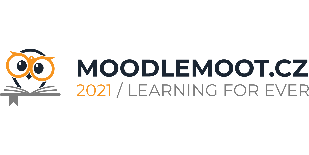 PragoData Consulting, s.r.o.Západočeská univerzita v Plzni15. - 16. 9. 2021, PlzeňRozšíření funkcionalit celouniverzitního LMS Moodle Univerzity Palackého v OlomouciMgr. Bohdana ŘehákováUniverzita Palackého v Olomoucibohdana.rehakova@upol.cz